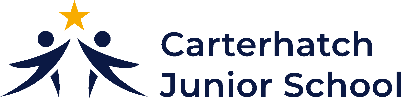 Date:																				My child ……………………………………………………………………….…………………………………. in class …………………………………………..…………………………….can be collected by the following people.Signed			 …………………………………………………………………………………………..         (parent/carer)  Please print name	 ……………………………………………………………………………………………NameRelationship to pupilPhone No.